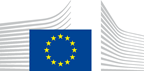 VACANCY NOTICESECONDED NATIONAL EXPERT TO THE EUROPEAN COMMISSION1.	Nature of the tasksThe post of migration counsellor in the Political Section in the European Delegation (EUDEL) to Libya in Tripoli is key due to the importance for the EU of migration flows in and from Libya and the Libyan context. The country is mainly a destination for migrants from neighboring countries seeking    work opportunities. Indeed, it is estimated that there are currently around 610 000 migrants in Libya (August 2021 IOM figures). It is also, to a lesser extent, a transit country for migrants and refugees seeking to travel to Europe. Since 2013 departures from the Libyan coastline has been a key concern for the EU and its Member States. Departures from Libya peaked in 2016 with more than 180 000 registered arrivals in Italy. Since then EU efforts to stem migration flows have increased significantly, particularly through the EU Trust Fund for Africa, which has allocated more than 450 million Euros for projects in Libya, focusing on protection, stabilisation and support for border management and search and rescue operations at sea.Migration will continue to take up a considerable part of the Delegation's work for the near future. In this context, the integration of an additional SNE in Tripoli is essential to reinforce the Political Section/Migration team in providing analyses, reporting and specialized advice on the overall situation related to migration flows in and from Libya and at regional level, as well as the political consequences on the relations between Libya, the EU, its Member States, the countries of the region and beyond the region. Under the responsibility of the Head of Delegation, and the supervision of the Head of Political Section, the migration counsellor in   Tripoli will assist the Head of Delegation on the files related to migration and border management. The post holder will be based in Tripoli in order to liaise directly with all the Libyan and international stakeholders in his area of responsibility. He will perform these tasks in close coordination with the political officer in charge of the migration file based in Tunis and with the programme managers of the EUDEL operations section in charge of migration related files. In particular, he/she will have the following tasks:–	To engage and maintain regular contacts with  Libyan authorities responsible for migration issues at different levels:  Office of the Prime Minister, State Minister for Migration,  Ministry of Interior, DCIM, Ministry of Justice and Attorney’s General Office, Ministry of Foreign Affair and Line ministries in charge of migration, MoL and MoSA;–	To review and assess border management activities via regular dialogue with all institutions with competencies and responsibilities related to Border management including the Libyan Cost Guards and Libyan Borders Guards in coordination with EUBAM ; participation to meetings organized on borders management projects and activities (ie SIBMILL project);–	To liaise regularly  in presence in with UN Resident and Humanitarian Coordinator  office and the head of missions of UN agencies notably IOM, UNHCR, UNICEF, UNFPA present in Tripoli; in addition to liaise with OCHA, and ISCG (Inter-Sector Coordination Group);–	To liaise with national and international civil society organisations; maintain relations with regional and/or international organizations present in the  country;–	To maintain regular dialogue with African Embassies present in Tripoli from  which main groups migrants are coming;–	To advocate, monitor and maintain dialogue with Libyan authorities (legislative, executive and judicial) on the enactment of the legal framework for the protection of refugees and migrants, in line with international human rights, the  prevention of “refoulement” and the respect and protection of migrants and refugees fundamental human rights;–	To advocate, monitor and analyse with DCIM and other relevant authorities the introduction of a judicial review system for refugees, migrants and asylum seekers detention and release decisions, advocate for ending the arbitrary detention, starting with the most vulnerable;–	To maintain contacts, exchange information EU Member States accredited to the country and present in Tripoli; –	To participate in Steering Committees, events/ conference/ seminar in Tripoli related to EU migration projects and activities.–	To coordinate and communicate with the EUDEL Operation sections and the political officer in charge of Migration based in Tunis. –	To monitor, analyse, and report regularly to Headquarters on internal and regional developments related to migration of relevance for EU interests;–	To liaise regularly with EEAS and COM Headquarters, as well as relevant CSDP missions and operations, and provide specialist advice on migration issues;–	To review and provide input to the EU Delegation Operations Section on migration-related concept notes, project proposals and other products;–	To contribute to the work of the Delegation in the management of the EU Presidency functions, including  coordination of meetings/groups related to migration, and to represent the Delegation as necessary in other meetings and international fora;–	To pursue the EU’s policies in all areas of responsibility, promote and protect the EU’s interests and values, and to promote the visibility of the European Union;–	To contribute to press, information and communication activities and to reporting to Headquarters regarding these activities;–	To provide support to visitors from EU institutions;–	To provide briefing dossiers, draft speeches, statements, press releases on migration-related issues as requested.2.	Main qualificationsa) Eligibility criteriaThe following eligibility criteria must be fulfilled by the candidate in order to be seconded to the Commission. Consequently, the candidate who does not fulfil all of these criteria will be automatically eliminated from the selection process.•	Professional experience: at least three years of professional experience in administrative, legal, scientific, technical, advisory or supervisory functions which are equivalent to those of function group AD;•	Seniority: candidates must have at least one year seniority with their employer, that means having worked for an eligible employer as described in Art. 1 of the SNE decision on a permanent or contract basis for at least one year before the secondment; •	Linguistic skills: thorough knowledge of one of the EU languages and a satisfactory knowledge of another EU language to the extent necessary for the performance of the duties. SNE from a third country must produce evidence of a thorough knowledge of one EU language necessary for the performance of his duties.b)	Selection criteriaDiploma - university degree or - professional training or professional experience of an equivalent level  in the field(s) : law, political science, or any other relevant area, preferably with  a focus on migration.Professional experienceExperience of at least 7 years in the areas relevant for this post is required, preferably with a focus on migration;In-depth knowledge of migration issues and related policies; Ability to conduct clear analyses and prepare reports is required;Migration-related experience at institutional level in third countries (Embassy, International organization, NGO, etc.) would be desirable;Knowledge of EU institutions, related decisional processes, CFSP-CSDP, JLS, EU external action and related EU external policies (geographic and thematic) would be desirable;Experience of Libya in particular and North Africa in general would be desirable; Experience from working with fragile states would be desirable.Language(s) necessary for the performance of dutiesFull proficiency in English (writing and speaking) is required.  Knowledge of Arabic would be an asset. 3.	Submission of applications and selection procedureCandidates should send their application according to the Europass CV format (http://europass.cedefop.europa.eu/en/documents/curriculum-vitae) in English, French or German only to the Permanent Representation / Diplomatic Mission to the EU of their country, which will forward it to the competent services of the Commission within the deadline fixed by the latter. The CV must mention the date of birth and the nationality of the candidate. Not respecting this procedure or deadlines will automatically invalidate the application.Candidates are asked not to add any other documents (such as copy of passport, copy of degrees or certificate of professional experience, etc.). If necessary, these will be requested at a later stage. Candidates will be informed of the follow-up of their application by the unit concerned.4.	Conditions of the secondmentThe secondment will be governed by the Commission Decision C(2008)6866 of 12/11/2008 laying down rules on the secondment to the Commission of national experts and national experts in professional training (SNE Decision).The SNE will remain employed and remunerated by his/her employer during the secondment. He/she will equally remain covered by the national social security system. Unless for cost-free SNE, allowances may be granted by the Commission to SNE fulfilling the conditions provided for in Art. 17 of the SNE decision. During the secondment, SNE are subject to confidentiality, loyalty and absence of conflict of interest obligations, as provided for in Art. 6 and 7 of the SNE Decision.If any document is inexact, incomplete or missing, the application may be cancelled.Staff posted in a European Union Delegation are required to have a security clearance (up to SECRET UE/EU SECRET level according to Commission Decision (EU, Euratom) 2015/444 of 13 March 2015, OJ L 72, 17.03.2015, p. 53).The selected candidate has the obligation to launch the vetting procedure before getting the secondment confirmation.5.	Processing of personal dataThe selection, secondment and termination of the secondment of a national expert requires the Commission (the competent services of DG HR, DG BUDG, PMO and the DG concerned) to process personal data concerning the person to be seconded, under the responsibility of the Head of Unit of DG HR.DDG.B4. The data processing is subject to the SNE Decision as well as the Regulation (EU) 2018/1725. Data is kept by the competent services for 10 years after the secondment (2 years for not selected or not seconded experts).You have specific rights as a ‘data subject’ under Chapter III (Articles 14-25) of Regulation (EU) 2018/1725, in particular the right to access, rectify or erase your personal data and the right to restrict the processing of your personal data. Where applicable, you also have the right to object to the processing or the right to data portability.You can exercise your rights by contacting the Data Controller, or in case of conflict the Data Protection Officer. If necessary, you can also address the European Data Protection Supervisor. Their contact information is given below.Contact informationThe Data ControllerIf you would like to exercise your rights under Regulation (EU) 2018/1725, or if you have comments, questions or concerns, or if you would like to submit a complaint regarding the collection and use of your personal data, please feel free to contact the Data Controller, HR.DDG.B.4, HR-MAIL-B4@ec.europa.eu.The Data Protection Officer (DPO) of the CommissionYou may contact the Data Protection Officer (DATA-PROTECTION-OFFICER@ec.europa.eu) with regard to issues related to the processing of your personal data under Regulation (EU) 2018/1725.The European Data Protection Supervisor (EDPS)You have the right to have recourse (i.e. you can lodge a complaint) to the European Data Protection Supervisor (edps@edps.europa.eu) if you consider that your rights under Regulation (EU) 2018/1725 have been infringed as a result of the processing of your personal data by the Data Controller.To the attention of candidates from third countries: your personal data can be used for necessary checks.Post identification:(DG-DIR-UNIT)NEAR-B-3 – Del. LybiaHead of Unit:Email address:Telephone:Number of available posts:Suggested taking up duty:Suggested initial duration:Place of secondment:Philip MikosPhilip.mikos@ec.europa.eu +32 2 29 9356012nd quarter 2022 2 years1 Brussels   Luxemburg   Other: Tripoli    With allowances                     Cost-freeThis vacancy notice is also open to    the following EFTA countries :
	 Iceland   Liechtenstein   Norway   Switzerland
	 EFTA-EEA In-Kind agreement (Iceland, Liechtenstein, Norway)
    the following third countries:
    the following intergovernmental organisations:This vacancy notice is also open to    the following EFTA countries :
	 Iceland   Liechtenstein   Norway   Switzerland
	 EFTA-EEA In-Kind agreement (Iceland, Liechtenstein, Norway)
    the following third countries:
    the following intergovernmental organisations: